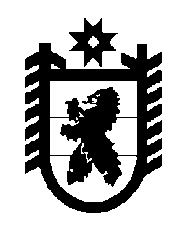 Российская Федерация Республика Карелия    УКАЗГЛАВЫ РЕСПУБЛИКИ КАРЕЛИЯОб исполняющем обязанности начальника Управления Республики Карелия по обеспечению деятельности мировых судейНазначить с 6 мая 2016 года Гробова Владимира Николаевича исполняющим обязанности начальника Управления Республики Карелия по обеспечению деятельности мировых судей.          Глава Республики  Карелия                                                               А.П. Худилайненг. Петрозаводск6 мая 2016 года№ 62